Publicado en Ciudad de México el 07/04/2020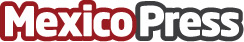 La crisis genera disrupción y oportunidades para mejorar la operación de los negocios"Ahora es un buen momento para implementar medidas para subsistir, sobresalir y salir reforzados, como romper el paradigma de la eficiencia del trabajo en casa, el liderazgo a distancia, nuevos contratos y prestaciones para el personal altamente expuesto a riesgos, serán algunas de las necesidades que deberán evaluar las empresas para continuar su operabilidad en los próximos meses", comentó Francisco Martínez Domene, CEO de Grupo Adecco MéxicoDatos de contacto:ALFREDO ASCENCIO MARTINEZASCENCIO Comunicación Estratégica.        Permítenos #ASCEsorarte015550175689Nota de prensa publicada en: https://www.mexicopress.com.mx/la-crisis-genera-disrupcion-y-oportunidades Categorías: Emprendedores Recursos humanos Ciudad de México http://www.mexicopress.com.mx